Арамильский городской округОТКРЫТЫЙ КОНКУРС ХОРЕОГРАФИЧЕСКОГО ТВОРЧЕСТВА«DANCE WAY»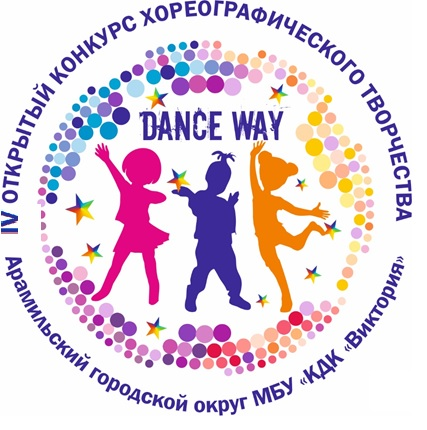 Приём заявок: до 22 апреля 2024 г.Дата проведения: 1 мая 2024 г.Место проведения: Арамильский городской округ, МБУ «Культурно-досуговый комплекс «Виктория».Адрес: 624002, Свердловская обл., Сысертский р-н,  пос. Светлый, д.42-А, МБУ «КДК «Виктория», тел. 8 343 385 39 53, е-mail: kdkviktoria@mail.ru                                                  ПОЛОЖЕНИЕо проведении открытого конкурса хореографического творчества«DANCE WAY»Дата проведения: 1 мая 2024Место проведения: МБУ «КДК «Виктория» п. Светлый 42 а.ОБЩИЕ ПОЛОЖЕНИЯНастоящее Положение определяет статус, цели и задачи, содержание, порядок, сроки проведения открытого конкурса хореографического искусства «Dance way» (далее – Конкурс). Организаторы Конкурса:Муниципальное бюджетное учреждение «Культурно-досуговый комплекс «Виктория». 1.3. Конкурс проводится с соблюдением санитарно-эпидемиологических требований.ЦЕЛЬ И ЗАДАЧИ2.1. Открытый конкурс хореографического искусства «Dance way» (далее – Конкурс) направлен на поддержку одаренных детей.2.2. Цель конкурса - развитие традиций хореографического искусства, создание среды для творческого общения детских хореографических коллективов, обмена опытом.2.3. Задачи Конкурса:Пропаганда различных жанров хореографического искусства;содействовать росту исполнительского мастерства творческих коллективов;повышение художественного уровня репертуара и исполнительского мастерства участников.повышать профессиональный уровень руководителей;выявлять и поддерживать юные дарования. СРОКИ И МЕСТО ПРОВЕДЕНИЯ КОНКУРСАКонкурс проводится 1 мая 2024 года в поселке Светлый Арамильского городского округа на базе МБУ «Культурно-досуговый комплекс «Виктория».Регистрация участников с 10:00;Начало Конкурса в 12:003.3. Программа Конкурса формируется и утверждается оргкомитетом конкурса. УЧАСТНИКИ КОНКУРСА4.1. К участию в Конкурсе приглашаются:самодеятельные коллективы художественного творчества,образовательные учреждения,учреждения культуры,отдельные исполнители, любители, любительские объединения.Участники могут представлять номера в одной из следующих номинаций:народно-стилизованный танец;эстрадный танец;современный танец (contemporary dance, джаз-модерн, модерн, свободная пластика, неофолк, афро-джаз и др.).4.3. Конкурс проводится по возрастным категориям: I категория: 4-6 лет; II категория: 7-9 лет; III категория: 10-12 лет; IV категория:13-16 лет; V смешанная общая группа.Коллективы могут состоять на 10% из участников, старше или младше установленных рамок возрастов в возрастных категориях. Конкурс проводится по формам:Соло, дуэты;ансамбли малых форм (до 5 человек);ансамбли (от 6 до 12 человек).УСЛОВИЯ УЧАСТИЯДля отбора на участие в Оргкомитет до 22 апреля 2024 года предоставляется анкета – заявка (Приложение 1, 2). 5.2. Участники могут исполнять 1 номер в каждой номинации. Организационный взнос оплачивается за каждый номер. 5.3. Продолжительность номера не должна превышать 4 минуты. Возможно увеличение длительности выступления по согласованию с Оргкомитетом.5.4. Оргкомитет имеет право прекратить прием заявок до установленного срока, если будет превышен лимит участников.5.5. Репетиции и выступления участников осуществляются по расписанию, предоставленному Оргкомитетом.5.6. Для участия в Конкурсе необходимо прислать фонограмму на электронный адрес kdkviktoria@mail.ru с заявкой на участие. Обязательно иметь фонограмму с собой на Конкурсе на флэш-накопителе. На флеш - носителе должны быть только конкурсные произведения, а имя файла должно содержать следующую информацию: фамилия, имя участника – название произведения. Образец: 1. Иванов Иван – Солнышко,                                           2. Иванов Иван – Радость5.7. Замена конкурсного репертуара разрешена за 5 дней до проведения конкурса.5.8. ВНИМАНИЕ! Ответственность за авторское разрешение на исполнение произведений лежит на конкурсантах.5.9. Текст номеров не может содержать нецензурной лексики или непонятных выражений, это относится и к репертуару на иностранном языке.5.10. ВНИМАНИЕ!!! Если номер участника подразумевает загрязнение или увлажнение сцены в процессе выступления, об этом необходимо предупредить Организаторов заранее и прописать это в комментариях к заявке, чтобы, технический персонал был готов к оперативной уборке сцены.ЧЛЕНЫ ЖЮРИ И ПАРАМЕТРЫ ОЦЕНОК6.1. В состав членов жюри входят квалифицированные специалисты в области культуры и искусства. 6.2. Номера оцениваются по следующим критериям:уровень исполнительского мастерства;выразительность и раскрытие художественного образа;идея номера и композиционное построение;сценическая культура (костюм и уровень отработки номера);соответствие репертуара возрастным особенностям исполнителей.7. НАГРАЖДЕНИЕ7.1. Участникам в каждой номинации и возрастной группе присуждается звания: Лауреат I, II, III степени;Дипломант I, II, III степени;Диплом Участника.ФИНАНСОВЫЕ УСЛОВИЯ8.1 Для участия в Конкурсе необходимо внести организационный взнос. Организационный взнос можно внести:- по безналичному расчету, через Сбербанк-онлайн, по реквизитам:ИНН 6652024037 Номер счета 03234643657290006200БИК  016577551Выбираем из списка УФК по Свердловской области (Муниципальное бюджетное учреждение «Культурно-досуговый комплекс «Виктория» л/с 23902563130)Назначение платежа: платные услуги.- наличный расчет, непосредственно на Конкурсе не позднее, чем за полчаса до начала выступления.8.2. Размер организационного взноса определяется в зависимости от количества участников:Солист - 300 рублей.Дуэт - 500 рублей. Ансамбли малых форм (до 5 человек) - 200 рублей с человека.Ансамбли (от 6 до 12 человек) - 200 рублей с человека. 8.3. Установлены льготы в размере 50% от стоимости установленного взноса следующим категориям участников (при предъявлении документа): инвалиды всех категорий, инвалиды с детства, дети сироты; дети участников СВО.8.4. Организационный взнос предназначен для возмещения затрат организатора конкурса, связанных с его проведением без извлечения прибыли.  ДОПОЛНИТЕЛЬНАЯ ИНФОРМАЦИЯ Программа номинации конкурсных номеров формируется после окончания приема заявок. Организаторы оставляют за собой право вносить изменения и дополнения в программу.10. КОНТАКТНЫЕ ТЕЛЕФОНЫДополнительную информацию можно получить по телефонам:8-343-385-39-53 - МБУ «КДК «Виктория» - художественный руководитель Задунаева Светлана Игоревна;Заявки на участие в Конкурса принимаются по установленной форме (Приложение №1 к настоящему Положению) не позднее 22 апреля 2023 года по е-mail: kdkviktoria@mail.ruПриложение №1 Форма заявки на участие в конкурсе.Программа выступления*номера в заявке указывать в том порядке, в котором они должны быть в конкурсной программе. И указать желаемое количество номеров между выступлениями (по необходимости).Место печати             _____________________           _______________________                                                                  Ф.И.О.                                                                   Подпись                                                              руководителя                                        Просьба! Заполнять анкеты-заявки в печатном виде и высылать в сканированном виде (pdf), а также дублировать в формате Word.Фонограммы высылать желательно вместе с заявками.В случае отсутствия ответа о получении вашей заявки по электронной почте, обязательно уточняйте информацию по телефону 8 -343-385-39-53 – Светлана Игоревна.Приложение 2Согласие субъекта на обработку персональных данныхЯ,_______________________________________________________________________________________________________________________________________________________(фамилия, имя, отчество)Заполняется руководителями, педагогами, концертмейстерами, репетиторами, указанными в заявке, а также участниками фестиваля (законными представителями участников фестиваля) (далее – Субъект) даю своё согласие Муниципальному бюджетному учреждению «Культурно-досуговый комплекс «Виктория» Арамильского городского округа (пос.Светлый, 42-А)  (далее – Оператор) на обработку своих персональных данных: 1.Субъект даёт согласие на обработку, как с использованием средств автоматизации, так и без использования таких средств, своих персональных данных, т. е. совершение, в том числе следующих действий: сбор, запись, систематизацию, накопление, хранение, уточнение (обновление, изменение), извлечение, использование, обезличивание, блокирование, удаление, уничтожение.2. Субъект даёт согласие на обработку сообщенных в заявке персональных данных для подготовки информационных материалов фестиваля, на прямую трансляцию / видеозапись конкурсной программы, а также использование фото и видео с участием коллектива в информационных материалах фестиваля и размещение информационных материалов фестиваля с участием коллектива в средствах массовой информации и социальных сетях.3.  Перечень персональных данных Субъекта, передаваемых оператору на обработку:- фамилия, имя, отчество;- учреждение и его адрес;- название коллектива;- фото и видео с участием коллектива;- номер телефона;- адрес электронной почты.4. В целях информационного обеспечения Субъект (участник конкурса) согласен на включение в общедоступные источники персональных данных следующих персональных данных:- фамилия, имя, отчество;- учреждение и его адрес;- название коллектива;- фото и видео с участием коллектива;- номер телефона;- адрес электронной почты.5. Обработка персональных данных (за исключением хранения) прекращается по достижению цели обработки и прекращения обязательств по заключённым договорам и соглашениям.5.1. Персональные данные подлежат хранению в течение сроков, установленных законодательством РФ.5.2. После завершения обработки персональные данные уничтожаются.5.3. Субъект может отозвать настоящее согласие путём направления письменного заявления Оператору. В этом случае Оператор прекращает обработку персональных данных, а персональные данные подлежат уничтожению, если отсутствуют иные правовые основания для обработки, установленные законодательством РФ.«___»________________ 20__г.Информация об учрежденииИнформация об учрежденииНаселённый пункт (город, посёлок)Организация (учреждение), в котором занимается коллектив (участник), от которого он представленИнформация об участнике:Информация об участнике:Название коллектива (ансамбля)Фамилия, имя участникаКоличество участниковНоминация (согласно Положения)Возрастная категория (согласно Положения) Руководитель коллектива, преподавательКонцертмейстерКонтактные данные руководителя коллективаКонтактные данные руководителя коллективаМобильный телефонE-mailДополнительная информацияДополнительная информацияТехнические требования к выступлению№Заявляемая номинацияНазвание номераХронометраж